GNFCC Members who provide Personal Protective Equipment: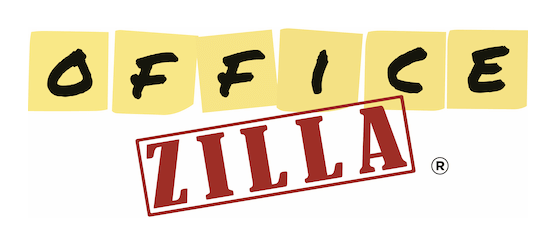 Bill Theis, 770-364-1734https://BillTheis.OfficeZilla.com 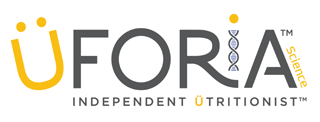 Jim Erhardt, 214-557-0711http://www.olivebranchservices.bizEnter Code Jim20 for a 20% discount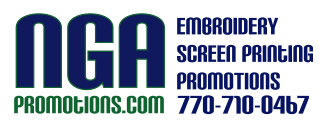 Shawn LaFave, MAS, 770.710.0467North Georgia PromotionsView Products HERE